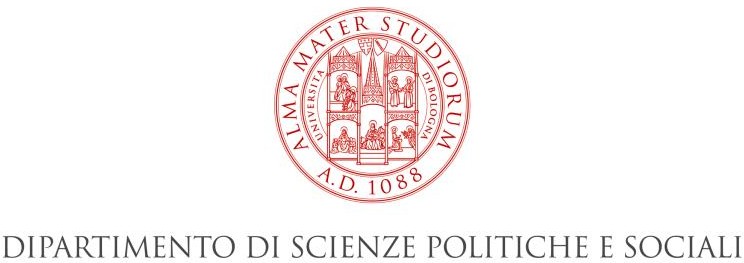 Io sottoscritto/a prof./ssa  	docente del Corso  	attestoche il/la sig./ra  			 iscritto/a nell’anno accademico	/  	N° matricola  	al Corso di Laurea  	 presso l’Università di Bologna – Alma Mater Studiorum (BO)ha sostenuto in data odierna l’esame di profitto.Bologna,		FirmaSi rilascia la presente attestazione, su richiesta dell’interessato, in carta libera per gli usi consentiti dalla legge.ALMA MATER STUDIORUM - UNIVERSITÀ DI BOLOGNASTRADA MAGGIORE 45 - 40125 BOLOGNA - ITALIA - TEL. +39 051 2092500 - FAX +39 051 239548